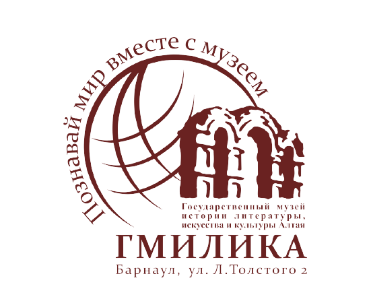 ГОСУДАРСТВЕННЫЙ МУЗЕЙ ИСТОРИИ ЛИТЕРАТУРЫ, ИСКУССТВА И КУЛЬТУРЫ АЛТАЯАлтайский край, г. Барнаул, ул. Льва Толстого, 2Тел.: 50-42-43, 50-14-12. What’sApp: +7(952)-003-07-99 Сайт: gmilika22.ruКГБУ «Государственный музей истории литературы, искусства и культуры Алтая»КАЛЕНДАРЬ мероприятий, направленных на эстетическое воспитание детей и молодежи1 полугодие 2023 годаПРИЕМ предварительных коллективных ЗАЯВОК: Тел.: (3852) 50-42-43, WApp: +7(952)-003-07-99

Государственный музей истории литературы, искусства и культуры АлтаяАлтайский край, г. Барнаул, ул. Льва Толстого, 2. Тел.: (3852) 50-42-43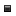 What’sApp: +7(952)-003-07-99
Сайт gmilika22.ru ВКонтакте vk.com/gmilika Телеграм https://t.me/gmilika22 Одноклассники https://ok.ru/gmilika ПериодМероприятиеКатегория посетителейКраткий анонсСтоимость билета, руб.Январь- июньОбзорная экскурсия по экспозициям «Знакомьтесь - музей!» с кратким обзором временных выставок и интерактивной зоны экспозиции «Изба-затейница. Будни и праздники русского дома»учащиеся 8-11 классов, начальное профессиональное образование (НПО)14+ Краткий рассказ об истории музея, о дворянской усадьбе XIX века, в котором он расположен, даёт краткое представление о развитии культуры на Алтае через знакомство с музейными экспозициями и выставками.100Январь- июньКинопрограмма «Стерегущие золото грифы. Скифская культура Алтая» с кратким общим обзором музейных экспозиций и выставокучащиеся 1-11 классов, НПО 7+Программа знакомит с культурой древних скифов-пазырыкцев на территории Алтая в VI–II вв. до н.э., с тем, как выглядели захоронения знати, какие предметы были обнаружены в них археологами. Демонстрируются фрагменты документального фильма о раскопках, снятого в п.п. ХХ века. 100Январь- июньКинопрограмма «Дорогами алтайских шаманов» с кратким общим обзором музейных экспозиций и выставокучащиеся 8-11 классов, НПО14+Программа разработана на основе уникальной монографии этнографа, композитора А.В. Анохина «Материалы по шаманству у алтайцев» и повествует о религиозных представлениях алтайцев, шаманских мистериях и таинственных ритуалах камлания.100Январь- июньКинопрограмма «Мудрость Дьер-Суу. Природоохранные традиции алтайского народа» с кратким общим обзором музейных экспозиций и выставокучащиеся 2-7 классов 8+Школьники познакомятся с древним мифом алтайского народа о рождении мира, с природоохранными традициями алтайцев, для которых почитание священной матери природы Дьер-Суу является основой культуры и мировоззрения. Узнают, что означает загадочное слово «кайчи» и какими волшебными силами обладает шаман.100Январь- июньПросветительная программа «Алтай. Напевы древних гор: Музыкальная культура алтайского народа» с кратким общим обзором музейных экспозиций и выставокучащиеся 1-11 классов,НПО 7+Школьники познакомятся с традиционными алтайскими музыкальными инструментами, послушают фрагмент алтайского древнего сказания (алтайский кай) и увидят необычный инструмент – тядаган. В программе использованы музыкальные записи известных алтайских кайчи и музыкантов.100Январь- июньПросветительная программа «Ах, что за прелесть эти сказки» с кратким общим обзором музейных экспозиций и выставокучащиеся 1-4 классов7+Игровая театрализованная программа по сказкам А.С. Пушкина. Ребята узнают о детстве великого русского поэта, о его трогательной дружбе с няней Ариной Родионовной, раскроют тайну рождения пушкинских сказок. Старинные вещи и театральные костюмы помогут детям оживить сказочных персонажей в увлекательной игре «Живые картинки». (Для участия в программе дети    должны знать содержание сказок). 100Январь- июньЭкскурсия «Иконы и книги Древней Руси» с кратким общим обзором музейных экспозиций и выставокучащиеся 5-11 классов, НПО10+В экскурсии представлены меднолитые и живописные образы из коллекции икон музея. Школьники узнают тайны иконописного мастерства, а также, на примере музейной коллекции, познакомятся с историей становления русской письменности, с жанровым разнообразием книг древней и средневековой Руси. 100Январь- июньЭкскурсия «Из истории Православия на Алтае» с кратким общим обзором музейных экспозиций и выставокучащиеся5-11 классов, НПО11+На основе коллекции живописных икон и меднолитой пластики, рукописных и старопечатных книг экскурсия знакомят со спецификой русского религиозного искусства, различными аспектами истории русского народа. Особое место занимает освещение деятельности Алтайской Духовной Миссии, основанной архимандритом Макарием (М.Л. Глухаревым).100Январь- июньПросветительная программа «Ноев ковчег: Библейское предание о Всемирном Потопе» с кратким общим обзором музейных экспозиций и выставокучащиеся 1-4 классов7+В ходе интерактивной программы ребята совершат путешествие в страну Библейской мудрости и узнают много интересного о Всемирном Потопе, чудесном спасении всего живого на Земле и Великом завете между Богом и человеком.100Январь- июньПросветительная программа «Старая пословица недаром молвится» с кратким общим обзором музейных экспозиций и выставок учащиеся 7-11 классов, НПО13+Программа раскрывает путь появления устойчивых образных выражений языка на исторических примерах, разводит определения пословицы и поговорки, представляет и закрепляет знания в игровой форме.100Январь- июньПросветительная программа «От иероглифа до буквы: страницы истории письменности» с кратким общим обзором музейных экспозиций и выставокучащиеся 5-11 классов, НПО11+Программа знакомит с этапами развития письменности от узелкового и пиктографического письма до слогового и буквенного. Представлены материалы, используемые для письма. Участники смогут попробовать использовать различные письменные принадлежности.100Январь- июньПросветительная программа «Почему на Руси землю матушкой кличут» с кратким общим обзором музейных экспозиций и выставокучащиеся 2-6 классов8+Опираясь на славянский календарь, программа знакомит с устоями жизни русского крестьянства, раскрывает опыт бережного отношения к дарам природы. На основе загадок создается представление о внутреннем убранстве русского дома. Знакомство с лекарственными травами, обработкой льна, календарными работами, названиями месяцев года, пословицами и поговорками иллюстрирует тесную связь русского человека с природой.100Январь- июньПросветительная программа «Русское чудо - матрешка» с кратким общим обзором музейных экспозиций и выставокучащиеся 1-7 классов7+Школьники познакомятся с историей возникновения всеми любимой матрешки, ставшей своеобразным символом России. Узнают, как ее изготавливают, определят основные ее виды, увидят авторские матрешки народного мастера Алтайского края Т.  Наговицыной.100Январь- июньПросветительная программа «Наша хата потехами богата. Русская народная игрушка» с кратким общим обзором музейных экспозиций и выставокучащиеся 1-8 классов7+Школьники узнают, что потеха, игрушка – это не только способ повеселится и развлечься, а еще и кладезь красоты и народной мудрости, которая многому нас учит. В интерактивной, динамичной форме дети познакомятся с замечательными образцами народной игрушки, а также узнают, в какие интересные игры играли наши предки.100Январь- июньЭкскурсия «Алтай – величайшее имение в свете. Из истории культуры Алтайского горного округа» кратким с общим обзором музейных экспозиций и выставокучащиеся 7-11 классов, НПО13+Экскурсия повествует о процессе становления и развития культурной жизни городов Алтайского округа. О зарождении музыкальных и театральных традиций в среде горнозаводской элиты Барнаула в XVIII в., любительских творческих объединениях второй половины XIX в., деятельности народных домов, визитах профессиональных гастролирующих исполнителей и частных антреприз в нач. ХХ в.100Январь- июньЭкскурсия «Предания городской старины. Легенда о Голубой Даме» с кратким общим обзором музейных экспозиций и выставокучащиеся 1-8 классов7+Экскурсия рассказывает о том, как красивая и таинственная старинная городская легенда дала жизнь одному из самых увлекательных произведений алтайского писателя М. Юдалевича – историко-романтической повести «Голубая Дама», – и со страниц книги шагнула на сцену Алтайского государственного театра музыкальной комедии.100Январь- июньЭкскурсия «Колывань камнерезная» кратким с общим обзором музейных экспозиций и выставокучащиеся 5-11 классов, НПО11+В программе рассказывается об истории Колыванской шлифовальной фабрики, о самоцветах Колывани и мастерах, создающих удивительные изделия из алтайского камня.100Январь- июньПросветительная программа «Музы не мол-чали. Из истории культуры Алтая в годы Великой Отечественной войны» с кратким общим обзором музейных экспозиций и выставокучащиеся 7-11 классов, НПО12+На программе гостям музея расскажут о пребывании на Алтае в годы войны Московского Камерного театра А. Таирова, композитора Г. Свиридова, писателя К. Паустовского, поэта В. Шершеневича и других легендарных личностей. 100Январь- июньЭкскурсия «Театральная история Барнаула 1920 – 80-х гг.» с кратким общим обзором музейных экспозиций и выставокучащиеся 9-11 классов, НПО12+Экскурсия познакомит с историей развития профессионального театрального искусства на Алтае, с деятельностью четырех государственных краевых театров в обозначенный период. В экспозиции представлены имена режиссёров, актеров, театральных художников, служивших и служащих театру; спектакли, в том числе и легендарные, составляющие славу истории театрального искусства Алтайского края советского периода.100Январь- июньПросветительная программа «Волшебный мир кукол» с кратким общим обзором музейных экспозиций и выставокучащиеся 1-5 классов7+Как куклы стали актерами? Чья работа сложнее: драматического актера или актера-кукловода? Откуда берутся удивительные образы кукольного театра? Какой след оставил Московский театр кукол Сергея Образцова на Алтае? Ответы на эти и другие вопросы ждут посетителей программы.100Экскурсия «Алтай в отечественном киноискусстве» с кратким общим обзором музейных экспозиций и выставокучащиеся 5-11 классов, НПО11+Экскурсия раскрывает наиболее интересные и памятные страницы истории кино на Алтае: появление первых синематографов, съемки фильмов на Алтае, материалы о творчестве наших земляков: кинорежиссеров И.А. Пырьева, В.М. Шукшина, Н.И. Лырчикова; киноартистов Е.Ф. Савиновой, А.З. Ванина, Н.Н. Усатовой, В.С. Золотухина. 100Кинопрограмма «Необычные артисты: животные в кино» с кратким общим обзором музейных экспозиций и выставокучащиеся 2-11 классов, НПО8+Школьники познакомятся с портретной галереей животных-киноактёров, узнают об особенностях съёмок кинофильмов с участием «четвероногих звезд». Демонстрируются фрагменты двух кинофильмов: «Белый Клык» режиссёра А.М. Згуриди, снимавшегося в советское время на Алтае, и кинофильма «Тропой бескорыстной любви» режиссёра А. Бабаяна, снятого по мотивам рассказов Виталия Бианки.100Экскурсия «Путник красоты. Жизнь и творчество Н.К. Рериха – путешественника и художника» с кратким общим обзором музейных экспозиций и выставокучащиеся 5-11 классов, НПО11+Экскурсия, посвященная ученому и общественному деятелю, историку и археологу, литератору и философу, научному исследователю и великому путешественнику Н.К. Рериху.  Перед слушателями он предстанет, в первую очередь, как художник-мыслитель, создавший более 7000 картин. Экскурсия словно приглашает следовать за путешественником Рерихом через океаны, реки, горы в древний мир Азии и Востока.100Экскурсия «Достоевский в Сибири» с кратким общим обзором музейных экспозиций и выставокучащиеся9-11 классов,НПО15+К широкому кругу почитателей великого русского писателя Ф.М. Достоевского обращена экскурсия, раскрывающая малоизвестные страницы жизни и творчества опального писателя в годы его сибирской ссылки. История создания первой и единственной в творчестве Достоевского комедии “Дядюшкин сон”, знаменитого “тюремного” романа “Записки из Мертвого дома”; перипетии любовного романа и женитьбы Достоевского на Марии Исаевой, и многое другое оказывается связанным с Барнаулом, в котором писатель побывал несколько раз.100Экскурсия «Наследие В.М. Шукшина в российской культуре» с кратким общим обзором музейных экспозиций и выставокучащиеся9-11 классов,НПО15+Посетители узнают о детских и юношеских годах Василия Шукшина и проследят процесс становления Шукшина, как писателя и кинематографиста. Посредством уникальных рукописей, прижизненных и посмертных изданий отечественных и зарубежных издательств, представленных в зале, раскрывается многогранность его таланта.100Экскурсия «Радиус действия. Жизнь и творчество советского поэта Р.И. Рождественского» с кратким общим обзором музейных экспозиций и выставокучащиеся 5-11 классов, НПО 11+На программе гости музея узнают интересные факты из жизни Р.И. Рождественского, основные темы его творчества, послушают песни на стихи поэта. В завершении встречи посетители сами могут почитать стихи Рождественского, поиграть в литературные головоломки.100Экскурсия «От Алтая до Америки. Жизнь и творчество писателя, общественного деятеля Г.Д. Гребенщикова с кратким общим обзором музейных экспозиций и выставокучащиеся9-11 классов, НПО15+Имя Георгия Дмитриевича Гребенщикова – знаменитого в начале XX в. писателя, общественного деятеля, эмигрировавшего после революции 1917 г. в Америку, – у нас в стране стало известным в годы перестройки. Экскурсия рассказывает о жизни писателя-эмигранта, автора более 100 литературных произведений, знакомит с биографией человека, сохранившего в душе любовь к Сибири, Алтаю. ГМИЛИКА является хранителем самого крупного в стране собрания, связанного с именем Г.Д. Гребенщикова. В экскурсии используются фрагменты из документальных фильмов и сюжетов.100Просветительная программа «Как рождается книжка» с кратким общим обзором музейных экспозиций и выставокучащиеся 3-8 классов 9+Программа рассказывает о творческой лаборатории писателя, о том, как возникают сюжеты и создаются герои литературных произведений, знакомит детей с творчеством художников-иллюстраторов. В программы используются уникальные документы, рукописи, старопечатные книги, красочные иллюстрации из фондов музея.100